Ecole XXXXX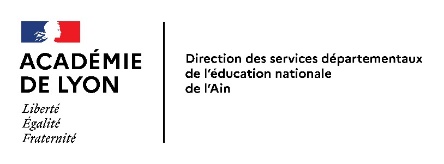 Adresse de l’écoleCharte de bon usage d’InternetValidité du document : du 1 septembre 2023 au 31 août 2024La présente demande est destinée à définir entre l’école et les familles une charge de bon usage d’internet dans le cadre des activités et des projets scolaires, à l’école comme à l’extérieur, pour l’année scolaire 2023-2024. 1. Identité de l’élève       Nom : ………………………    Prénom : ……………………..    Classe : …………………….2. Charte de bon usage d’InternetJ’utilise Internet en présence d’un enseignant ou de mes parents.Je suis responsable de ce que j’écris et de ce que je dis. J’utilise un langage poli sans grossièretés, injures ou mots méchants et avec le souci de me faire comprendre.Je ne donne aucun renseignement personnel lorsque je suis sur Internet. (nom, prénom, adresse…)Si je vois des pages qui me dérangent, j’éteins l’écran et j’alerte l’enseignant ou mes parents.Je sais que toutes les fois où je vais sur Internet, toutes les informations de ma connexion sont conservées et consultables.Je respecte la loi sur la propriété des œuvres : je copie et j’utilise des textes, des images, des photos, des sons après avoir vérifié que j’en ai le droit. Sinon je demande la permission à l’auteur.Je n’ai pas le droit de diffuser sur d’autres supports Internet des écrits / des enregistrements audios / des images / des vidéos copiées sur le blog ou l’ENT de la classe ou de l’école ou sur des plateformes sécurisées que l’enseignant utilise dans un but pédagogique.3. Consentement de l’élève Rappel : l'article 16 de la Convention internationale des Droits de l’Enfant consacre le droit au respect de sa vie privée, ce qui implique notamment le respect de son droit à l'image. Lorsque l'enfant est trop jeune pour exprimer son consentement de façon autonome et éclairée (compréhension des enjeux et des conséquences), il importe de lui fournir les explications adaptées à son âge et de s'assurer autant qu'il est possible, compte tenu de son âge et de sa compréhension, de son adhésion au projet.ENFANT TROP JEUNE POUR EXPRIMER SON CONSENTEMENT :  Je m’engage à respecter la charte de bon usage d’internet décrite dans le paragraphe 2 pour l’année scolaire 2023-2024.Date et signature de l’élève mineur : 4.	Prise de connaissance de la charte et de l’engagement du mineur par les responsables légauxReprésentant légal 1 :Je soussigné(e) (prénom, nom)………………………………………………………........................................... déclare être le représentant légal du mineur désigné au paragraphe 2.Je reconnais avoir pris connaissance de la charte de bonne utilisation d’internet mentionnée au paragraphe 2 et de l’engagement pris par le mineur que je représente de la respecter pour l’année scolaire 2023-2024.Signature du représentant légal 1 du mineur :Fait à : ………………………………….Le (date) : ……………………………..		Représentant légal 2 :Je soussigné(e) (prénom, nom)………………………………………………………........................................... déclare être le représentant légal du mineur désigné au paragraphe 2.Je reconnais avoir pris connaissance de la charte de bonne utilisation d’internet mentionnée au paragraphe 2 et de l’engagement pris par le mineur que je représente de la respecter pour l’année scolaire 2023-2024.Signature du représentant légal 2 du mineur :Fait à : ………………………………….Le (date) : ……………………………..		